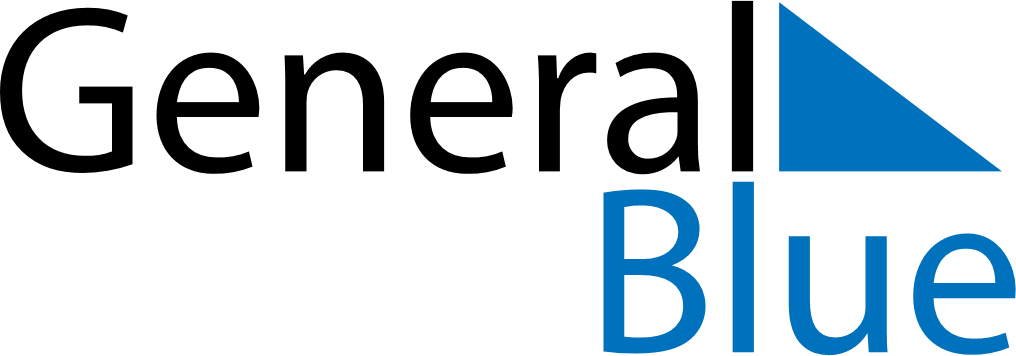 Weekly Meal Tracker May 23, 2027 - May 29, 2027Weekly Meal Tracker May 23, 2027 - May 29, 2027Weekly Meal Tracker May 23, 2027 - May 29, 2027Weekly Meal Tracker May 23, 2027 - May 29, 2027Weekly Meal Tracker May 23, 2027 - May 29, 2027Weekly Meal Tracker May 23, 2027 - May 29, 2027SundayMay 23MondayMay 24MondayMay 24TuesdayMay 25WednesdayMay 26ThursdayMay 27FridayMay 28SaturdayMay 29BreakfastLunchDinner